Publicado en Bilbao el 26/06/2024 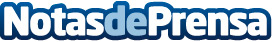 Urbegi Social Impact y Agirre Lehendakaria Center se alían para impulsar proyectos de innovación social y desarrollo comunitarioUrbegi Social Impact y Agirre Lehendakaria Center (ALC) firman un convenio de colaboración con el objetivo de unir sus fuerzas y capacidades para el desarrollo de proyectos conjuntos que beneficien a diversas comunidades y organizaciones
Datos de contacto:Laura MurilloUrbegi946801934Nota de prensa publicada en: https://www.notasdeprensa.es/urbegi-social-impact-y-agirre-lehendakaria Categorias: Nacional Sociedad País Vasco Emprendedores Universidades Consultoría http://www.notasdeprensa.es